Fulford Paper Airplane Challenge 2021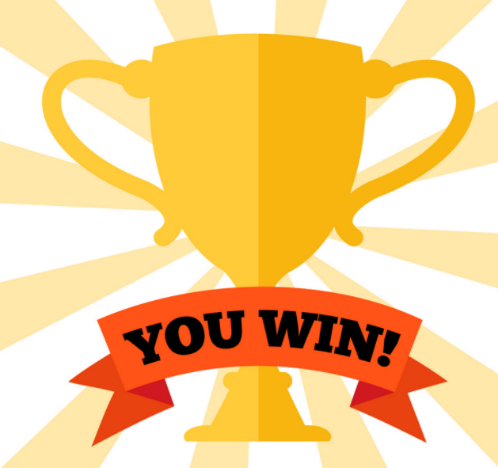 Who can make the paper airplane that travels the furthest?What you will need:A tape measure/ Ruler4 pieces of Paper  ( A4 if possible) Step 1: Watch the video link https://m.youtube.com/watch?v=3dbmsdprJoAStep 2: Make your first planeStep 3:  Throw it and measure how far it travels, repeat 2 more times and calculate a mean Step 4: Repeat with the different designsWhat is the independent variable?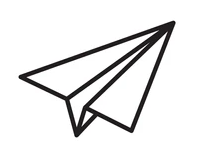 What is the dependent variable?What are the control variables?Did you have any anomalous results?What is the range of your F15 results?Which design was the best one, can you explain why? To win the competition - please email stablerk@fulford.york.sch.uk  (You must say your name, science teacher, form, distance travelled by the plane, the design used, plus photographic evidence) Distance Travelled (cm)Distance Travelled (cm)Distance Travelled (cm)Distance Travelled (cm)Type of airplaneAttempt  1 Attempt  2 Attempt  3 Mean Arrowhead F15DaggerOwn design 